ПРОГРАММАобучения безопасным методам и приемам выполнения работ при воздействии вредных и (или) опасных производственных факторов, источников опасности, идентифицированных в рамках специальной оценки условий труда и оценки профессиональных рисковг. Самара2022 гПояснительная записка1.1.Программа обучения безопасным методам и приемам выполнения работ при воздействии вредных и (или) опасных производственных факторов, источников опасности, идентифицированных в рамках специальной оценки условий труда и оценки профессиональных рисков (далее – Программа) разработана в целях реализации требований Трудового кодекса Российской Федерации, Федерального закона от 24 июля 1998 г. № 125-ФЗ «Об обязательном социальном страховании от несчастных случаев на производстве и профессиональных заболеваний» и Порядка обучения по охране труда и проверки знания требований охраны труда, утвержденного Постановлением Правительства РФ от 24 декабря 2021 г. № 2464.1.2. Целью обучения по Программе является приобретение слушателями необходимых знаний по охране труда для их применения в практической деятельности с целью обеспечения профилактических мер по сокращению производственного травматизма и профессиональной заболеваемости.1.3. В результате прохождения обучения по Программе слушатели приобретают знания об опасностях на рабочем месте, идентификации вредных и (или) опасных производственных факторов, оценки уровня профессионального риска выявленных (идентифицированных) опасностей, безопасных методах и приемах выполнения работ, о мерах защиты от воздействия вредных и (или) опасных производственных факторов, средствах индивидуальной защиты от воздействия вредных и (или) опасных производственных факторов, разработки мероприятий по снижению уровней профессиональных рисков, организации оказания первой помощи.1.4. Организация, оказывающая услуги по обучению работодателей и работников вопросам охраны труда, имеет лицензию на осуществление образовательной деятельности и аккредитована Минтрудом России на оказание услуг обучения работодателей и работников вопросам охраны труда. 1.5. По окончании обучения проводится проверка знания, и слушателям выдаются протоколы проверки знания требований охраны трудапо формам, утвержденнымПостановлением Правительства РФ от 24 декабря 2021 г. № 2464.2. Базовые требования к содержаниюПрограммы2.1. Настоящая программа отвечает следующим требованиям: - содержит требования в отношении безопасных методов и приемов выполнения работ;- не противоречит нормативным правовым актам, содержащих государственные нормативные требования охраны труда;- учитывает специфику вида деятельности организации, трудовые функции работников и содержит темы, соответствующие условиям труда работников.2.2. Программа разработана на основе примерных перечней тем согласно приложению № 3Постановления Правительства РФ от 24 декабря 2021 г. № 2464 «О порядке обучения по охране труда и проверки знания требований охраны труда».2.3. В Программе реализован механизм варьирования между теоретической подготовкой и решением практическим задач.2.4. Программа содержит практические занятия по формированию умений и навыков безопасного выполнения работ в объеме не менее 25 процентов общего количества учебных часов.2.5. Содержание Программы определено учебным планом(Приложение № 1) и рабочими программами учебных модулей (Приложение №2).2.6. Условия реализации программы и оценка качества освоения программы представлены в приложениях № 3 и 4 соответственно.Приложение №1УЧЕБНЫЙ ПЛАН программы обучения безопасным методам и приемам выполнения работ при воздействии вредных и (или) опасных производственных факторов, источников опасности, идентифицированных в рамках специальной оценки условий труда и оценки профессиональных рисковдля [*]Цель: приобретение слушателями необходимых знаний по охране труда для их применения в практической деятельности с целью обеспечения профилактических мер по сокращению производственного травматизма и профессиональной заболеваемости.Категория слушателей:- работники рабочих профессий[*];- руководители структурных подразделений организации и их заместители, руководители структурных подразделений филиала и их заместители[*];- работники организации, отнесенные к категории специалисты[*];- специалисты по охране труда[*];- работники рабочих профессий[*];- члены комиссий по проверке знания требований охраны труда, лица, проводящие инструктажи по охране труда и обучение требованиям охраны труда[*];- члены комитетов (комиссий) по охране труда, уполномоченные (доверенные) лица по охране труда профессиональных союзов и иных уполномоченных работниками представительных органов организаций[*]Срок обучения: 16 часов.Формы обучения: очная-заочная с применением дистанционных образовательных технологий.Требования к слушателям:работники, трудоустроенные по трудовому договору и прошедшие в установленном порядке вводный и первичный инструктажТребования к лицам, проводящим обучение (преподавателям): - высшее образование; - стаж работы в организации, оказывающей услуги обучения по охране труда, не менее одного года или опыт практической работы в области охраны труда не менее 5 лет в течение 10 лет;- обучение и проверка знания безопасных методов и приемов выполнения работ с периодичностью 1 раз в 3 года.Приложение № 2РАБОЧИЕ ПРОГРАММЫ УЧЕБНЫХ МОДУЛЕЙпрограммы обучения безопасным методам и приемам выполнения работ при воздействии вредных и (или) опасных производственных факторов, источников опасности, идентифицированных в рамках специальной оценки условий труда и оценки профессиональных рисковдля [*]1. Классификация опасностей. Идентификация вредных и (или) опасных производственных факторов на рабочем месте.Общие принципы управления профессиональными рискамиКлассификация опасностей по причинам их возникновения. Источники опасности. Факторы риска.Классификатор опасностей.Объекты исследования.Источники и индикаторы опасностей.Практическое занятие.-Идентификации опасностей.2.Оценка уровня профессионального риска выявленных (идентифицированных) опасностей.2.1.Оценка уровня риска на основе тяжести последствий и вероятности наступления опасного события 2.1.1. Оценка потенциального вреда (ущерба) при эскалации риска.2.1.2. Оценка вероятности реализации опасности.2.2. Теоретические принципы оценки профессионального риска.2.2.1. Приемлемость риска.2.3. Динамическая оценка рисков (ДОР).2.3.1. Принципы ДОР.Безопасные методы и приемы выполнения работ.3.1.Организация безопасной работы на основе оценки рисков3.2. Общие принципы выбора мер управления риском3.3.Выполняемые работы.3.1.1. Работа ручным электроинструментом**3.1.2. Работа слесарным инструментом**3.1.3. Ручное перемещение грузов**3.1.4. Работа с лестницей и стремянкой**3.1.5. Работа на высоте**3.1.6. Работа в ОЗП**3.1.7. Работа при эксплуатации электроустановок**3.1.8. Работа, выполняемая при новом строительстве, расширении, реконструкции, техническом перевооружении, текущем и капитальном ремонте зданий и сооружений**3.1.9. Дорожно-строительная и ремонтно-строительная работа**3.1.20. Работа, связанная с проведением строительства, реконструкции, ремонта и содержания железнодорожных, автомобильно-дорожных, городских, пешеходных мостов, путепроводов, эстакад, виадуков, акведуков, труб под насыпями дорог в исправном состоянии**3.1.21. Работа, связанная с техническим содержанием и эксплуатацией автомобильного транспорта**3.1.22. Работа на объектах связи**3.1.23. Работа, связанная с производством отдельных видов пищевой продукции**3.1.24. Работа по производству целлюлозы и полуцеллюлозы, производству и переработке бумаги и картона в пиролизном, переделочном, канифольноскипидарном производстве и производстве вторичных продуктов на основе канифоли и скипидара**3.1.25. Работа, связанная с добычей и переработкой водных биоресурсов судами рыбопромыслового флота, а также производством рыбной и иной продукции из водных биоресурсов на береговых объектах рыбоперерабатывающей инфраструктуры**3.1.26. Работа, связанная с размещением, монтажом, техническим обслуживанием и ремонтом стационарных машин, механизмов, устройств, приборов и другого стационарного оборудования, используемых при производстве промышленной продукции**3.1.27. Работа, связанная с изготовлением журнальной, деловой, газетной, этикеточной и упаковочной продукции и прочей продукции, с применением полиграфических технологий**3.1.28. Работа, связанная с производством и отделкой тканей и трикотажа, производством нетканых материалов, прядением, производством текстильных изделий и одежды, обработкой кожевенного сырья, дублением и отделкой кожи, выделкой и крашением меха, производством одежды, обуви и других изделий из кожи и меха**3.1.29. Работа, связанная с эксплуатацией промышленного транспорта**3.1.30. Работа, связанная с нанесением металлопокрытий, выполняемых электрохимическим, химическим, термофизическим и иными способами**3.1.31. Погрузочно-разгрузочная работа, транспортировка, размещение и хранение грузов**3.1.32. Лесохозяйственные работы**3.1.33. Работа по эксплуатации объектов теплоснабжения и теплопотребляющих установок**3.1.34. Работа, связанная с хранением, транспортированием и реализацией продуктов переработки нефти, осуществляемых в нефтеперерабатывающих организациях, на нефтебазах, автозаправочных станциях и складах горюче-смазочных материалов**3.1.35. Работа, связанная с производством строительных материалов**3.1.36. Работа, связанная с термической, холодной и газоплазменной обработкой металлов, а также при выполнении кузнечно-прессовой работы**3.1.37. Электросварочные и газосварочные работы**3.1.38. Работа по подготовке окрасочных материалов и поверхностей под окраску, нанесению лакокрасочных материалов и порошковых полимерных красок, сушке и обработке поверхностей лакокрасочных покрытий**3.1.39. Работы, связанные с использованием неорганических кислот и щелочей, ртути, пластмасс, эпоксидных смол и материалов на их основе, канцерогенных и вызывающих мутацию химических веществ, бензола, жидкого азота**3.1.40. Работы, связанные с производством цемента**3.1.41. Работы, связанные с эксплуатацией холодильных установок**… [**]Практическое занятие.-Поиск нарушений в ситуационных задачах.- Определение последовательности при выполнении различных видов работ.4. Меры защиты от воздействия вредных и (или) опасных производственных факторов и опасностей.4.1. Меры защиты от воздействия вредных и (или) опасных производственных факторов 4.1.1. Опасности падения работника при перемещении в процессе выполнения работы**4.1.2. Эргономические опасности при работе в учреждении**4.1.3. Эргономические опасности при работе на производстве**4.1.4. Опасности поражения электрическим током при эксплуатации электрооборудования**4.1.5. Опасности поражения электрическим током при техническом обслуживании электрооборудования**4.1.6. Механические опасности, создаваемые производственным оборудованием**4.1.7. Опасности, возникающие при работе ручным инструментом**4.1.8. Опасности, возникающие при работе на станке**4.1.9. Опасности, связанные с работой на высоте**4.1.10. Опасности, связанные с работой на лестницах и стремянках**4.1.11. Опасность столкнуться с агрессивным поведением или стать жертвой нападения**4.1.12. Опасности, связанные с воздействием химических веществ на работника**4.1.13. Опасности, связанные с воздействием пыли на работника**4.1.14. Опасности, связанные с воздействием на работника биологического фактора**4.1.15. Опасности, связанные с воздействием повышенного уровня шума**4.1.16. Опасности, связанные с воздействием ультразвука**4.1.17. Опасности от повышенной температуры в рабочей зоне**4.1.18. Опасности контакта с горячими материалами**4.1.19. Опасности от пониженной температуры в рабочей зоне**4.1.20. Опасности, связанные с эксплуатацией сосудов, работающих под давлением**4.1.21. Опасности, связанные с эксплуатацией газовых баллонов**4.1.22. Опасности, связанные с локальной вибрацией**4.1.23. Опасности, связанные с общей вибрацией**4.1.24. Опасности, связанные с нахождением работника в местах движения грузоподъемных механизмов**4.1.25. Опасности, связанные с нахождением работника в местах движения транспорта**4.1.26. Опасности, связанные с управлением ТС**4.1.27. Опасности, возникающие при уборке помещений и территорий**4.1.28. Опасности, возникающие при проведении сварочных работ**4.1.29. Опасности, связанные с ионизирующем излучением**4.1.30. Опасности, связанные с работой в замкнутых пространствах**4.1.31. Опасности, связанные с работой с животными**4.1.32. Опасности, связанные с приготовлением пищи**4.1.33. Опасности, связанные с производством земляных работ**Практическое занятие.- Соотнесение мер управления для заданных ситуаций.5.Средства индивидуальной защиты от воздействия вредных и (или) опасных производственных факторов.5.1.Обеспечение безопасности посредством применения СИЗ и СКЗ 5.1.1. Средства индивидуальной защиты рук**5.1.2. Средства индивидуальной защиты ног**5.1.3. Средства индивидуальной защиты головы**5.1.4. Средства индивидуальной защиты глаз**5.1.5. Средства индивидуальной защиты лица**5.1.6. Средства индивидуальной защиты от падения с высоты**5.1.7. Средства индивидуальной защиты органа слуха**5.1.8. Средства индивидуальной защиты органов дыхания** 5.1.9. Одежда специальная защитная**5.1.10. Диэлектрические средства индивидуальной защиты**5.1.11. Одежда специальная сигнальная повышенной видимости**5.1.12. Комплексные средства индивидуальной защиты**5.1.13. Средства индивидуальной защиты дерматологические**5.2. Принципы обеспечения работников СИЗ**Практическое занятие- Выбор СИЗ в зависимости от условий труда и выполняемых видов работ.6. Разработка мероприятий по снижению уровней профессиональных рисков.6.1. Процедура оценки профессиональных рисков**6.2. Эффективность мер управления. Контроль со стороны исполнителя работ**7. Организация оказания первой помощи.7.1.Оказание первой помощи пострадавшим на производстве.7.1.1. Первая помощь при ранениях, кровотечениях, ожогах, поражениях электротоком, отравлениях химическими веществами.7.1.2. Первая помощь при травмах (переломах, растяжении связок, вывихах, ушибах и т.п.).7.1.3. Способы реанимации при оказании первой помощи. Непрямой массаж сердца. Искусственная вентиляция легких.7.1.4. Особенности оказания первой помощи пострадавшим в чрезвычайной ситуации, дорожно-транспортной аварии, на пожаре и др.7.1.5. Переноска, транспортировка пострадавших с учетом их состояния и характера повреждения. 7.1.6. Рекомендации по оказанию первой помощи. Демонстрация приемов. Требования к персоналу при оказании первой помощи.Практическое занятие.- Диагностика состояния пострадавшего.- Алгоритм оказание первой помощи.Приложение №3УСЛОВИЯ РЕАЛИЗАЦИИ ПРОГРАММЫНормативные правовые акты, используемые при изучении программы обучения безопасным методам и приемам выполнения работ при воздействии вредных и (или) опасных производственных факторов, источников опасности, идентифицированных в рамках специальной оценки условий труда и оценки профессиональных рисковдля [*]Приложение №4ОЦЕНКА КАЧЕСТВА ОСВОЕНИЯ ПРОГРАММЫ1. Цель проверки знанияЦель проверки знания требований охраны труда – проверка готовности работника к выполнению работ в соответствии с требованиями безопасности.К прохождению проверки знания допускаются слушатели, освоившие Программу в полном объеме.Форма проверки знанияПромежуточная проверка знанияПо результатам освоения материалов по модулю для самоконтроля знаний слушателей проводится промежуточная проверка знания в формате тестирования. Число тестовых заданий промежуточного тестирования содержится в количестве 10-15 вопросов по освоенным темам. Для прохождения промежуточного тестирования отводится 10-15 минут по каждому модулю. Промежуточное тестирование считается успешно пройденным при достижении 85 % правильных ответов и более. Количество попыток промежуточного тестирования - не ограничено.Итоговая проверка знанияИтоговая проверка знания требований охраны труда проводится в форме тестирования. Число тестовых заданий для итогового тестирования составляет 30 вопросов. Каждое итоговое тестирование генерируется из полной базы тестовых заданий с учетом соответствующих атрибутов, предназначенных для формирования теста (варианта теста) отдельных контингентов, тестируемых с учетом специфики их деятельности.Для прохождения тестового задания отводится 30 минут. По итогу тестирования может быть результат - «удовлетворительно» или «не удовлетворительно». Число допустимых ошибок (порог «не удовлетворительно») устанавливается не более 15% в течение установленного времени. Если тестируемый не уложился (не дал правильные ответы на 85% тестовых вопросов, в установленное время), результат тестирования «не удовлетворительно». Тестовые задания состоят из выбора одного правильного ответа из нескольких предложенных. Число предложенных вариантов ответа в одном тестовом задании не менее 4 и не более 6. При генерации теста осуществляется рандомизация вопросов, ответов и их последовательностей. На прохождение теста отводится три попытки.  Результаты проверки знанияРезультаты тестового задания контролируется системой тестирования. Результаты тестирования рассматриваются комиссией по проверке знаний требований охраны труда в составе 3 человек путем объективной и независимой оценки качества подготовки слушателей. По результатам рассмотрения комиссия принимает решение об успешном завершении слушателем обучения.Оценочные материалы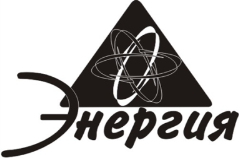 Автономная некоммерческая организация дополнительного профессионального образования «Учебный центр «ЭНЕРГИЯ»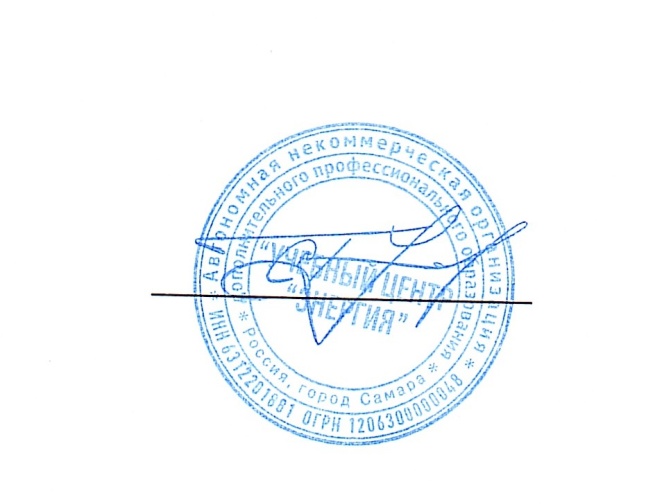 УТВЕРЖДАЮ:Директор АНО ДПО «УЦ «Энергия»                                  С.Г. Уполовников«______»_____________20____ г.№ п/п Наименование разделов и модулейПродолжительностьВ том числе, часовВ том числе, часовФорма контроля№ п/п Наименование разделов и модулейПродолжительностьТеоретические занятия, часовПрактические занятия, часовФорма контроля1.Классификация опасностей. Идентификация вредных и (или) опасных производственных факторов на рабочем месте.2,520,5Тестирование, демонстрация практических навыков2. Оценка уровня профессионального риска выявленных (идентифицированных) опасностей.22_Тестирование3. Безопасные методы и приемы выполнения работ**321Тестирование, демонстрация практических навыков4. Меры защиты от воздействия вредных и (или) опасных производственных факторов**211Тестирование, демонстрация практических навыков5.Средства индивидуальной защиты от воздействия вредных и (или) опасных производственных факторов**21,50,5Тестирование, демонстрация практических навыков6.Разработка мероприятий по снижению уровней профессиональных рисков**22-Тестирование, демонстрация практических навыков7. Организация оказания первой помощи211Тестирование9.Проверка знаний0,5--ТестированиеИтогоИтого1611,54-№ п/пНормативный правовой актПрименениеФедеральные законыФедеральные законыФедеральные законыТрудовой кодекс Российской Федерации от 30.12.2001 № 197-ФЗ; ПрименяетсяКодекс Российской Федерации об административных правонарушениях от 30.12.2001 № 195-ФЗ;ПрименяетсяУголовный кодекс Российской Федерации от 13.06.1996 № 63-ФЗ;ПрименяетсяФедеральный закон от 30.03.1999 № 52-ФЗ «О санитарно-эпидемиологическом благополучии населения»; ПрименяетсяФедеральный закон от 27.12.2002 № 184-ФЗ «О техническом регулировании»;ПрименяетсяФедеральный закон от 26.12.2008 № 294-ФЗ «О защите прав юридических лиц и индивидуальных предпринимателей при осуществлении государственного контроля (надзора) и муниципального контроля»;Применяется*Федеральный закон от 21.07.1997 № 116-ФЗ «О промышленной безопасности опасных производственных объектов»; ПрименяетсяФедеральный закон от 24.07.1998 № 125-ФЗ «Об обязательном социальном страховании от несчастных случаев на производстве и профессиональных заболеваниях»;ПрименяетсяФедеральный закон от 28.12.2013 № 426-ФЗ «О специальной оценке условий труда»;ПрименяетсяФедеральный закон от 28.12.2013 № 400-ФЗ «О страховых пенсиях»;ПрименяетсяФедеральный закон от 22.07.2008 № 123-ФЗ «Технический регламент о требованиях пожарной безопасности»;ПрименяетсяФедеральный закон от 21.12.1994 № 69-ФЗ «О пожарной безопасности»; ПрименяетсяФедеральный закон от 21.12.1994 № 68-ФЗ «О защите населения и территорий от чрезвычайных ситуаций природного и техногенного характера»;ПрименяетсяФедеральный закон от 30.12.2009 № 384-ФЗ «Технический регламент о безопасности зданий и сооружений»;ПрименяетсяФедеральный закон от 26.03.2003 № 35-ФЗ «Об электроэнергетике»;Применяется**Постановления Правительства РФПостановления Правительства РФПостановления Правительства РФПостановление Правительства РФ от 15.12.2000 № 967 «Об утверждении Положения о расследовании и учете профессиональных заболеваний»;ПрименяетсяПостановление Правительства РФ от 16.09.2020 г. № 1479 «Об утверждении Правил противопожарного режима в РФ»;ПрименяетсяПостановление Правительства РФ от 16.12.2021 № 2334 «Об утверждении Правил аккредитации организаций, индивидуальных предпринимателей, оказывающих услуги в области охраны труда, и требований к организациям и индивидуальным предпринимателям, оказывающим услуги в области охраны труда»;Применяется*Постановление Правительства РФ от 16.12.2021 г. № 2333 "О порядке аттестации на право выполнения работ по специальной оценке условий труда, выдачи сертификата эксперта на право выполнения работ по специальной оценке условий труда и его аннулирования"Применяется*Постановление Правительства РФ от 24.12.2021 г. № 2464 «О порядке обучения по охране труда и проверки знания требований охраны труда»ПрименяетсяПостановление Правительства РФ от 25.02.2000 № 163 «Об утверждении перечня тяжелых работ и работ с вредными или опасными условиями труда, при выполнении которых запрещается применение труда лиц моложе восемнадцати лет»;Применяется**Постановление Правительства РФ от 26.02.2022 г. № 255 «О разработке, утверждении и изменении нормативных правовых актов федеральных органов исполнительной власти, содержащих государственные нормативные требования охраны труда»ПрименяетсяПостановление Правительства РФ от 29.10.2010 № 870 «Об утверждении технического регламента о безопасности сетей газораспределения и газопотребления»;Применяется**Постановление Правительства РФ от 30.05.2012 № 524 «Об утверждении Правил установления страхователем скидок и надбавок к страховым тарифам на обязательное социальное страхование от несчастных случаев на производстве и профессиональных заболеваний»;ПрименяетсяПостановление Правительства РФ от 30.06.2004 № 322 «Об утверждении Положения о Федеральной службе по надзору в сфере защиты прав потребителей и благополучия человека»;ПрименяетсяПостановление Правительства РФ от 30.06.2004 № 324 «Об утверждении Положения о Федеральной службе по труду и занятости»;Применяется*Постановление Правительства РФ от 30.07.2004 № 401 «О Федеральной службе по экологическому, технологическому и атомному надзору»;ПрименяетсяНормативные правовые документы министерств и ведомств РФНормативные правовые документы министерств и ведомств РФНормативные правовые документы министерств и ведомств РФПриказ Минтруда РФ от 12 мая 2022 г. № 291н «Об утверждении перечня вредных производственных факторов на рабочих местах с вредными условиями труда, установленными по результатам специальной оценки условий труда, при наличии которых занятым на таких рабочих местах работникам выдаются бесплатно по установленным нормам молоко или другие равноценные пищевые продукты, норм и условий бесплатной выдачи молока или других равноценных пищевых продуктов, порядка осуществления компенсационной выплаты, в размере, эквивалентном стоимости молока или других равноценных пищевых продуктов»Применяется**Приказ Минтруда РФ от 13 мая 2021 г. № 313н «О внесении изменений в приказ Минтруда РФ от 18 июля 2019 г. №512н «Об утверждении перечня производств, работ и должностей с вредными и (или) опасными условиями труда, на которых ограничивается применение труда женщин»;Применяется**Приказ Минтруда РФ от 14 сентября 2021 г. № 629н «Об утверждении предельно допустимых норм нагрузок для женщин при подъеме и перемещении тяжестей вручную»;Применяется**Приказ Минтруда РФ от 16 мая 2022 г. № 298н «Об утверждении перечня отдельных видов работ, при выполнении которых работникам предоставляется бесплатно по установленным нормам лечебно-профилактическое питание, норм бесплатной выдачи витаминных препаратов, а также норм и условий бесплатной выдачи лечебно-профилактического питания»Применяется**Приказ Минтруда РФ от 17 июня 2021 г. № 406н «О форме и Порядке подачи декларации соответствия условий труда государственным нормативным требованиям охраны труда, Порядке формирования и ведения реестра деклараций соответствия условий труда государственным нормативным требованиям охраны труда»;Применяется**Приказ Минтруда РФ от 18 июля 2019 г. № 512н «Об утверждении перечня производств, работ и должностей с вредными и (или) опасными условиями труда, на которых ограничивается применение труда женщин»;Применяется** Приказ Минтруда РФ от 20 апреля 2022 г. № 223н «Об утверждении Положения об особенностях расследования несчастных случаев на производстве в отдельных отраслях и организациях, форм документов, соответствующих классификаторов, необходимых для расследования несчастных случаев на производстве»ПрименяетсяПриказ Минтруда РФ от 22 сентября 2021 г. № 650н «Об утверждении примерного положения о комитете (комиссии) по охране труда»;Применяется**Приказ Минтруда РФ от 28 декабря 2021 г. № 796 «Об утверждении Рекомендаций по выбору методов оценки уровней профессиональных рисков и по снижению уровней таких рисков»;Применяется**Приказ Минтруда РФ от 29 октября 2021 г. № 766н «Об утверждении Правил обеспечения работников средствами индивидуальной защиты и смывающими средствами»;Применяется**Приказ Минтруда РФ от 29 октября 2021 г. № 767н «Об утверждении Единых типовых норм выдачи средств индивидуальной защиты и смывающих средств»;Применяется**Приказ Минтруда РФ от 29 октября 2021 г. № 771н «Об утверждении Примерного перечня ежегодно реализуемых работодателем мероприятий по улучшению условий и охраны труда, ликвидации или снижению уровней профессиональных рисков либо недопущению повышения их уровней»;ПрименяетсяПриказ Минтруда РФ от 29 октября 2021 г. № 776н «Об утверждении Примерного положения о системе управления охраной труда»;Применяется**Приказ Минтруда РФ от 29 октября 2021 г. №772н «Об утверждении основных требований к порядку разработки и содержанию правил и инструкций по охране труда, разрабатываемых работодателем»;Применяется*Приказ Минтруда РФ от 31 января 2022 г. № 36 «Об утверждении Рекомендаций по классификации, обнаружению, распознаванию и описанию опасностей»Применяется**Приказ Минтруда РФ от 31 января 2022 г. № 37 «Об утверждении Рекомендаций по структуре службы охраны труда в организации и по численности работников службы охраны труда»;Применяется*Приказ Минтруда РФ № 988н, Минздрава РФ № 1420н от 31.12.2020 «Об утверждении перечня вредных и (или) опасных производственных факторов и работ, при выполнении которых проводятся обязательные предварительные медицинские осмотры при поступлении на работу и периодические медицинские осмотры»; Применяется**Приказ Минтруда РФ от 09.12.2014 № 997н «Об утверждении Типовых норм бесплатной выдачи специальной одежды, специальной обуви и других средств индивидуальной защиты работникам сквозных профессий и должностей всех видов экономической деятельности, занятым на работах с вредными и (или) опасными условиями труда, а также на работах, выполняемых в особых температурных условиях или связанных с загрязнением»;Применяется**Приказ Минтруда РФ от 24.01.2014 № 33н «Об утверждении Методики проведения специальной оценки условий труда, Классификатора вредных и (или) опасных производственных факторов, формы отчета о проведении специальной оценки условий труда и инструкции по ее заполнению»;Применяется**Приказ Минтруда РФ от 29.10.2021 №775н «Об утверждении Порядка проведения государственной экспертизы условий труда»;Приказ Минтруда РФ от 02.12.2020 № 849н "Об утверждении Правил по охране труда при выполнении окрасочных работ";Применяется**Приказ Минтруда РФ от 04.12.2020 № 858н "Об утверждении Правил по охране труда при добыче (вылове), переработке водных биоресурсов и производстве отдельных видов продукции из водных биоресурсов";Применяется**Приказ Минтруда РФ от 04.12.2020 № 859н "Об утверждении Правил по охране труда в целлюлозно-бумажной и лесохимической промышленности";Применяется**Приказ Минтруда РФ от 07.12.2020 № 866н "Об утверждении Правил по охране труда при производстве отдельных видов пищевой продукции";Применяется**Приказ Минтруда РФ от 07.12.2020 № 867н "Об утверждении Правил по охране труда при выполнении работ на объектах связи";Применяется**Приказ Минтруда РФ от 09.12.2020 № 871н "Об утверждении Правил по охране труда на автомобильном транспорте";Применяется**Приказ Минтруда РФ от 09.12.2020 № 872н "Об утверждении Правил по охране труда при строительстве, реконструкции, ремонте и содержании мостов".Применяется**Приказ Минтруда РФ от 09.12.2020 № 875н "Об утверждении Правил по охране труда на городском электрическом транспорте";Применяется**Приказ Минтруда РФ от 11.12.2020 № 881н "Об утверждении Правил по охране труда в подразделениях пожарной охраны";Применяется**Приказ Минтруда РФ от 11.12.2020 № 882н "Об утверждении Правил по охране труда при производстве дорожных строительных и ремонтно-строительных работ";Применяется**Приказ Минтруда РФ от 11.12.2020 № 883н "Об утверждении Правил по охране труда при строительстве, реконструкции и ремонте";Применяется**Приказ Минтруда РФ от 11.12.2020 № 884н "Об утверждении Правил по охране труда при выполнении электросварочных и газосварочных работ";Применяется**Приказ Минтруда РФ от 11.12.2020 № 886н "Об утверждении Правил по охране труда на морских судах и судах внутреннего водного транспорта";Применяется**Приказ Минтруда РФ от 11.12.2020 № 887н "Об утверждении Правил по охране труда при обработке металлов";Применяется**Приказ Минтруда РФ от 12.11.2020 № 776н "Об утверждении Правил по охране труда при нанесении металлопокрытий";Применяется**Приказ Минтруда РФ от 15.06.2020 № 343н "Об утверждении Правил по охране труда в морских и речных портах";Применяется**Приказ Минтруда РФ от 15.12.2020 № 901н "Об утверждении Правил по охране труда при производстве строительных материалов";Применяется**Приказ Минтруда РФ от 15.12.2020 № 903н "Об утверждении Правил по охране труда при эксплуатации электроустановок";Применяется**Приказ Минтруда РФ от 16.11.2020 № 780н "Об утверждении Правил по охране труда при проведении работ в легкой промышленности";Применяется**Приказ Минтруда РФ от 16.11.2020 № 781н "Об утверждении Правил по охране труда при производстве цемента";Применяется**Приказ Минтруда РФ от 16.11.2020 № 782н "Об утверждении Правил по охране труда при работе на высоте";Применяется**Приказ Минтруда РФ от 16.12.2020 № 914н "Об утверждении Правил по охране труда при выполнении работ в театрах, концертных залах, цирках, зоотеатрах, зоопарках и океанариумах";Применяется**Приказ Минтруда РФ от 16.12.2020 № 915н "Об утверждении Правил по охране труда при хранении, транспортировании и реализации нефтепродуктов";Применяется**Приказ Минтруда РФ от 17.12.2020 № 922н "Об утверждении Правил по охране труда при проведении водолазных работ";Применяется**Приказ Минтруда РФ от 17.12.2020 № 924н "Об утверждении Правил по охране труда при эксплуатации объектов теплоснабжения и теплопотребляющих установок";Применяется**Приказ Минтруда РФ от 18.11.2020 № 814н "Об утверждении Правил по охране труда при эксплуатации промышленного транспорта";Применяется**Приказ Минтруда РФ от 18.12.2020 № 928н "Об утверждении Правил по охране труда в медицинских организациях";Применяется**Приказ Минтруда РФ от 19.11.2020 № 815н "Об утверждении Правил по охране труда при осуществлении охраны (защиты) объектов и (или) имущества";Применяется**Приказ Минтруда РФ от 23.09.2020 № 644н "Об утверждении Правил по охране труда в лесозаготовительном, деревообрабатывающем производствах и при выполнении лесохозяйственных работ";Применяется**Приказ Минтруда РФ от 25.09.2020 № 652н "Об утверждении Правил по охране труда при эксплуатации объектов инфраструктуры железнодорожного транспорта";Применяется**Приказ Минтруда РФ от 27.10.2020 № 746н "Об утверждении Правил по охране труда в сельском хозяйстве";Применяется**Приказ Минтруда РФ от 27.11.2020 № 832н "Об утверждении Правил по охране труда при проведении полиграфических работ";Применяется**Приказ Минтруда РФ от 27.11.2020 № 833н "Об утверждении Правил по охране труда при размещении, монтаже, техническом обслуживании и ремонте технологического оборудования";Применяется**Приказ Минтруда РФ от 27.11.2020 № 834н "Об утверждении Правил по охране труда при использовании отдельных видов химических веществ и материалов, при химической чистке, стирке, обеззараживании и дезактивации";Применяется**Приказ Минтруда РФ от 27.11.2020 № 835н "Об утверждении Правил по охране труда при работе с инструментом и приспособлениями";Применяется**Приказ Минтруда РФ от 27.11.2020 № 836н "Об утверждении Правил по охране труда при осуществлении грузопассажирских перевозок на железнодорожном транспорте";Применяется**Приказ Минтруда РФ от 28.10.2020 № 753н "Об утверждении Правил по охране труда при погрузочно-разгрузочных работах и размещении грузов";Применяется**Приказ Минтруда РФ от 29 апреля 2022 г. № 279н «О внесении изменений в Правила по охране труда при эксплуатации электроустановок, утвержденные приказом Минтруда РФ от 15 декабря 2020 г. № 903н»Применяется**Приказ Минтруда РФ от 29.10.2020 № 758н «Об утверждении Правил по охране труда в жилищно-коммунальном хозяйстве»;Применяется**Приказ Минздрава РФ от 28.01.2021 № 29н «Об утверждении Порядка проведения обязательных предварительных и периодических медицинских осмотров работников, предусмотренных частью четвертой статьи 213 Трудового кодекса РФ, перечня медицинских противопоказаний к осуществлению работ с вредными и (или) опасными производственными факторами, а также работам, при выполнении которых проводятся обязательные предварительные и периодические медицинские осмотры»;Применяется**Приказ Минздравсоцразвития РФ от 04.05.2012 № 477н «Об утверждении перечня состояний, при которых оказывается первая помощь, и перечня мероприятий по оказанию первой помощи»;Применяется**Приказ Минздрава РФ от 11 февраля 2022 г. № 75н «Об утверждении Порядка проведения обязательных медицинских осмотров до рабочей смены, медицинских осмотров в течение рабочей смены (при необходимости) и медицинских осмотров после рабочей смены (при необходимости) работников, занятых на подземных работах с опасными и (или) вредными условиями труда по добыче (переработке) угля (горючих сланцев), в том числе с использованием технических средств и медицинских изделий, обеспечивающих автоматизированную дистанционную передачу информации о состоянии здоровья работников и дистанционный контроль состояния их здоровья, а также перечень включаемых в них исследований»Применяется**Приказ Минздрава РФ от 18 февраля 2022 г. № 92н «Об утверждении Порядка проведения обязательных предварительных (при поступлении на работу) медицинских осмотров и обязательных периодических (в течение трудовой деятельности) медицинских осмотров работников, занятых на работах с опасными и (или) вредными условиями труда по добыче (переработке) угля (горючих сланцев)»Применяется**Приказ Минздрава РФ от 20 мая 2022 г. № 342н «Об утверждении порядка прохождения обязательного психиатрического освидетельствования работниками, осуществляющими отдельные виды деятельности, его периодичности, а также видов деятельности, при осуществлении которых проводится психиатрическое освидетельствование»Применяется**Приказ Минздрава РФ от 20 мая 2022 г. № 342н «Об утверждении порядка прохождения обязательного психиатрического освидетельствования работниками, осуществляющими отдельные виды деятельности, его периодичности, а также видов деятельности, при осуществлении которых проводится психиатрическое освидетельствование»Применяется**Приказ Минтранса РФ от 11 октября 2021 г. № 339 «Об утверждении Особенностей режима рабочего времени и времени отдыха, условий труда отдельных категорий работников железнодорожного транспорта общего пользования, работа которых непосредственно связана с движением поездов»Применяется**Приказ Минтранса РФ от 11 февраля 2022 г. № 41 «Об утверждении Порядка проведения предварительных (при поступлении на работу) и периодических (в течение трудовой деятельности) медицинских осмотров, включающих в себя химико-токсикологические исследования наличия в организме человека наркотических средств, психотропных веществ и их метаболитов, лиц из числа специалистов авиационного персонала»Применяется**Приказ Минтранса РФ от 12 января 2022 г. № 5 «О внесении изменений в Особенности режима рабочего времени и времени отдыха, условий труда водителей автомобилей, утвержденные приказом Минтранса РФ от 16 октября 2020 г. № 424»Применяется**Технические регламентыТехнические регламентыТехнические регламентыРешение Комиссии Таможенного союза от 09.12.2011 № 878 «О принятии технического регламента Таможенного союза «О безопасности средств индивидуальной защиты»;ПрименяетсяРешение Комиссии Таможенного союза от 18.10.2011 № 823 «О принятии технического регламента Таможенного союза «О безопасности машин и оборудования»;ПрименяетсяФедеральные нормы и правилаФедеральные нормы и правилаФедеральные нормы и правилаПриказ Федеральной службы по экологическому, технологическому и атомному надзору от 15 декабря 2020 г. № 536 «Об утверждении федеральных норм и правил в области промышленной безопасности «Правила промышленной безопасности при использовании оборудования, работающего под избыточным давлением»;Применяется**Приказ Федеральной службы по экологическому, технологическому и атомному надзору от 26 ноября 2020 г. № 461 «Об утверждении федеральных норм и правил в области промышленной безопасности «Правила безопасности опасных производственных объектов, на которых используются подъемные сооружения»;Применяется**СП 124.13330.2012. Свод правил. Тепловые сети. Актуализированная редакция СНиП 41-02-2003 (утв. Приказом Минрегиона РФ от 30.06.2012 № 280);Применяется**СП 56.13330.2011. Свод правил. Производственные здания. Актуализированная редакция СНиП 31-03-2001 (утв. Приказом Минрегиона РФ от 30.12.2010 № 850);Применяется**ГОСТыГОСТыГОСТыГОСТ 12.0.230-2007. Система стандартов безопасности труда. Системы управления охраной труда. Общие требования (введен в действие Приказом Ростехрегулирования от 10.07.2007 № 169-ст);Применяется**ГОСТ 12.2.003-91. Система стандартов безопасности труда. Оборудование производственное. Общие требования безопасности" (утв. Постановлением Госстандарта СССР от 06.06.1991 № 807);Применяется**ГОСТ 12.2.049-80. Система стандартов безопасности труда. Оборудование производственное. Общие эргономические требования (утв. Постановлением Госстандарта СССР от 17.07.1980 № 3679);Применяется**ГОСТ Р 12.4.206-99. «Государственный стандарт РФ. Система стандартов безопасности труда. Средства индивидуальной защиты от падения с высоты. Методы испытаний»;Применяется**Дайте правильное определение опасности для опасного события: "Падение работника с высоты"Опасность падения с высоты.Опасность работы на высоте.Опасность отсутствия ограждений на высоте.Опасность не применения СИЗ на высоте.Выберите опасность, соответствующую источнику опасности: "обледеневшая лестница"Опасность перелома конечностей.Смертельная опасность.Опасность падения из-за потери равновесия при подскальзывании, при передвижении по скользким поверхностям или мокрым полам.Опасность отсутствия своевременной уборки.Выберите правильное утверждениеОбъем опасностей на рабочем месте должен быть подтвержден статистикой происшествий.Опасности, действующие на работника, определяются характеристиками источника опасности.Опасности, действующие на работника, определяются только объемом выполняемых им видов работ.Оценка профессиональных рисков рассматривает только способы травмирования работников от механических источников опасности.Как определяется тяжесть события?Выбирается максимально экстремальный исход события.Выбираются самые минимально возможные последствия события.Выбирается наиболее ожидаемый исход события.Выбирается тяжесть события согласно случившемуся инциденту.На основании чего выбирается вероятность события?На основе статистики происшествий.На основе анализа достаточности существующих мер управления.На основе частоты возникновения опасности.На основе опроса работника.От чего зависит уровень риска?Уровень риска присваивается опасности на основе экспертного мнения лица, проводящего оценку риска.Уровень риска утверждается работодателем.Уровень риска зависит от отрасли и количества работников в огранизации.Уровень риска является, как минимум, комбинацией тяжести и вероятности события.На какой параметр влияет мера управления: "наличие защитного ограждения"?На вероятность опасного события.На тяжесть опасного события.На информированность работника.На все перечисленное.Какой риск является неприемлемым?Риск, который необходимо постоянно мониторить.Риск, для которого не требуются меры управления.Риск, для которого отсутствуют меры управления.Решение о приемлемости принимается работодателем.Что из перечисленного не является стратегией обработки риска?Исключить.Игнорировать.Принять.Снизить.Что такое динамическая оценка риска?Оценка, которая проводится в ускоренном режиме. Оценка, при которой комиссия действует постоянно.Оценка, выполняемая в начале и на протяжении каждой производственной операции.Оценка, приводящаяся экспертом единолично, без участия комиссии.Если в процессе выполнения работ условия труда стали не безопасными, работник должен:Продолжать работу только при условии присутствия ответственного лица в месте производства работ.Оформить наряд-допуск на производство работ.Уведомить руководителя и остановить выполнение работ до устранения опасности. Обратиться к комиссии по оценке рисков с просьбой пересмотра уровней риска для его рабочего места.Что из перечисленного относится к регулярным мерам управления опасностью?Установка знаков безопасности.Замена вышедшего из строя СИЗ.Выдача работникам СИЗ.Ремонт защитного ограждения.Что из перечисленного относится к дополнительным мерам управления опасностью?Нанесение сигнальной разметки.Контроль использования работниками СИЗ.Проведение медицинских осмотров.Обучение охране труда.Что такое мера управления профессиональным риском?Мероприятие, направленное на снижение уровня профессионального риска.Количественная оценка уровня риска.Качественная оценка уровня риска.Эксплуатационный уровень средств защиты.Какая из перечисленных мер вносит больший вклад в управления риском?Использование СИЗИспользование СКЗТехническое обслуживание ИОИнструктаж работникаКакая из перечисленных мер вносит больший вклад в управления риском?Использование СИЗИспользование СКЗНаличие аптечки первой помощиЗнаки безопасности на оборудованииКакая из перечисленных мер вносит меньший вклад в управления риском?Обучение работника"Защита временем"Модификация ИОТехническое обслуживание ИОЧто такое СИЗ?Средство, используемое для предотвращения или уменьшения воздействия на работника вредных и (или) опасных производственных факторов.Технические средства защиты работников, конструктивно и (или) функционально связанные с производственным оборудованием.Технические средства защиты работников, конструктивно и (или) функционально связанные с производственным зданием (помещением).Технические средства защиты работников, конструктивно и (или) функционально связанные с производственной площадкой.Что такое СКЗ?Средство защиты, носимое работником. Технические средства защиты работников, конструктивно и (или) функционально связанные с источником опасности.Средство защиты работника от загрязнений.Все перечисленное верно.Что из перечисленного не относится к средствам коллективной защиты?Средства нормализации освещения.Сигнальная разметка.Системы контроля трезвости.Средства защиты органов дыхания.Общеобменная вентиляция в производственном помещении относится:К средствам коллективной защиты работниковК средствам индивидуальной защиты работниковК медицинским мерам управленияНе относится ни к одной из перечисленных групп и не является мерой управления опасностями.Какие средства защиты называются дежурнымиСИЗ, располагающиеся в комнате дежурного.СИЗ, применяемые работниками поочередно для определенного вида работ.СИЗ, с истекшим сроком годности, но не утратившим защитных свойств.СИЗ, применяемые работниками во время дежурства.Что работник должен сделать если СИЗ пришли в негодность по его вине?Приобрести аналогичные СИЗ за свой счет.Получить у работодателя новые СИЗ.Возместить стоимость СИЗ с учетом процента износа.До конца срока носки использовать дежурные СИЗ взамен пришедшего в негодность.Что такое СИЗ?Средство, используемое для предотвращения или уменьшения воздействия на работника вредных и (или) опасных производственных факторов.Технические средства защиты работников, конструктивно и (или) функционально связанные с производственным оборудованием.Технические средства защиты работников, конструктивно и (или) функционально связанные с производственным зданием (помещением).Технические средства защиты работников, конструктивно и (или) функционально связанные с производственной площадкой.Что такое СКЗ?Средство защиты, носимое работником. Технические средства защиты работников, конструктивно и (или) функционально связанные с источником опасности.Средство защиты работника от загрязнений.Все перечисленное верно.Что из перечисленного не относится к средствам коллективной защиты?Средства нормализации освещения.Сигнальная разметка.Системы контроля трезвости.Средства защиты огранов дыхания.Общеобменная вентиляция в производственном помещении относится:К средствам коллективной защиты работниковК средствам индивидуальной защиты работниковК медицинским мерам управленияНе относится ни к одной из перечисленных групп и не является мерой управления опасностями.Какие средства защиты называются дежурнымиСИЗ, располагающиеся в комнате дежурного.СИЗ, применяемые работниками поочередно для определенного вида работ.СИЗ, с истекшим сроком годности, но не утратившим защитных свойств.СИЗ, применяемые работниками во время дежурства.Что работник должен сделать если СИЗ пришли в негодность по его вине?Приобрести аналогичные СИЗ за свой счет.Получить у работодателя новые СИЗ.Возместить стоимость СИЗ с учетом процента износа.До конца срока носки использовать дежурные СИЗ взамен пришедшего в негодность.Чьей обязанностью в соответствии с трудовым законодательством является проведение оценки профессионального риска?Работодателя.Специалиста по охране труда.Работника.Комиссии по оценке рисков.Какой из процессов отсутствует в структуре управления риском?Внедрение.Улучшение.Реализация.Идентификация.Какая из перечисленных мер направлена на уменьшение последствий опасного события?Наличие инструкции по охране труда.Наличие аптечки первой помощи.Наличие знаков безопасности.Наличие дорожной разметки.Какая из перечисленных мер направлена на исключение рисков ошибочной подачи энергии?Наличие инструкции по охране труда.Наличие системы "lookout-tagout"Наличие огражденияПроведение ТО оборудованияВ каком случае падение работника будет иметь более тяжелые последствия?При спотыкании.При поскальзывании.Одинаковые последствия.При каком падении тяжесть последствий будет больше?При падении на межэтажной лестнице.При падении, вылезая из-за офисного стола.При падении в коридоре.Что из перечисленного представляет опасность спотыкания?Свободно лежащие провода.Высокая трава.Мелкие животные.Все перечисленное.Какая поза считается неудобной?Любая поза кроме положения сидя.Любое положение тела в момент выполнения работы отличное от нейтрального.Любая поза кроме положения стоя.Что из перечисленного не относится к воздействию тяжести и напряженности трудового процесса?Стереотипные рабочие движения.Неудобная рабочая поза.Перенапряжение зрительного анализатора.Повышенный уровень шума.Какая работа связана с риском роста массы висцерального жира?Работа стоя.Работа сидя.Работа поднятыми руками.Перенос тяжестей.Что из перечисленного может способствовать появлению бликов на экране монитора?Слой пыли.Окно без штор и жалюзи.Открытый источник света.Все перечисленное.Какая поза считается неудобной?Любая поза кроме положения сидя.Любое положение тела в момент выполнения работы отличное от нейтрального.Любая поза кроме положения стоя.Какое из перечисленных действий оказывает большую нагрузку на скелетно-мышечную систему?Длительное пребывание в статической позе.Использование инструмента с узкими ручками.Удержание груза на весу.При выполнении какой операции мы должны уменьшить количество перемещаемого веса относительно разрешенного нормами?Сотрудник должен закрутить туловище, чтобы поднять и переместить груз.Груз перемещается на высоте талии.Локти находиться близко к туловищу во время подъема груза.Какое перемещение ручной тележки более безопасно?Тянуть на себя.Толкать перед собой.Толкать вверх по пандусу.Какую тяжесть последствий воздействия электрического тока на работника мы выбираем для оценки уровня риска?Незначительная. Дискомфорт.Потребует оказания медицинской помощи.Инвалидность.Смерть.Что такое "косвенное прикосновение"?Касание токопроводящих частей оказавшихся под напряжением.Касание токоведущих частей любой частью тела кроме рук.Касание токоведущих частей электроустановки, оказавшихся под напряжением в результате ошибочной подачи энергии.Что из перечисленного может быть причиной "косвенного прикосновения"?Отсутствие защитного заземления.Повреждение изоляции Повреждение удлинителяВсе перечисленноеКакую тяжесть последствий воздействия электрического тока на работника мы выбираем для оценки уровня риска?Незначительная. Дискомфорт.Потребует оказания медицинской помощи.Инвалидность.Смерть.Каково назначение защитного заземления?Создание нулевого проводника в электрической сети.Снижение напряжения прикосновения.Выравнивание потенциала.Устранение токов утечки.Какой автоматический выключатель должен быть установлен, если в электрической сети используются розетки с номиналом 10 А?8 А16 А32 АЛюбой из перечисленныхКаково напряжение воздушной линии электропередач, если в гирлянде используется 8 изоляторов?10 кВ110 кВ220 кВ330 кВКакой размер границы охранной зоны для воздушной линии 220 кВ?15 м 20 м25 м30 мОт чего зависит мощность электрической дуги?От силы тока короткого замыкания.От напряжения установки.От времени срабатывания защитного устройства.От всех перечисленных параметров.Какое из перечисленных механических движений может привести к затягиванию работника?РезкаВращениеПерфорированиеВсе перечисленныеНа каком минимальном расстоянии от вращающихся частей оборудования должно быть установлено сетчатое ограждение, если ячейка сетки составляет 15 см.Не менее 0,2 м.Не менее 0,5 м.Не менее 1,0 м.Не менее 1,5 м.Какая мера управления внесет наибольший вклад в обеспечение безопасности работника при работе на прессе?Знаки безопасности.Инструктаж по охране трудаСИЗ рукСистемы двуручного управления.Выберете опасность, которая не воздействует на работника при эксплуатации электродрели?Электрические опасности.Опасность укола.Опасность падения инструмента на ноги.Опасность локальной вибрации.Какая из перечисленных опасностей будет воздействовать на работника при работе молотком?Опасность затягивания.Опасность удара частицами с высокой энергией.Электрические опасности.Опасность абразивного воздействия.Для каких целей служит деревянная поставка для ног перед станком?Предотвращения рисков падения.Предохранения подошвы обуви от контакта со стружкойАдаптация рабочего места к росту работника.Все перечисленное.Как должна быть обеспечена защита глаз работника при работе на станке?Только защитными очками.Только защитным экраномОдновременно очками и защитным экраном.Или очками, или защитным экраном.В каком случае необходимо применять СИЗ рук при работе со станком?Постоянно.Во время обработки материала.При уборке.Никогда.Какая мера управления вносит больший вклад в обеспечение безопасности при работе на высоте?Применение СИЗ удерживающего типа.Применение СИЗ втягивающего типа.Применение страховочных систем.Минимизация времени нахождения работника на высоте.Какой из перечисленных параметров указывает на высокие риски проведения работ на высоте?Площадка способна выдержать нагрузку под которую она используется.Площадка имеет перепад по высоте.Площадка имеет ограждение по краю.Площадка не имеет скользких участков.В каком случае на работу на высоте необходимо оформить наряд-допуск?Ограждение площадки ниже 1,1 м.Работа на высоте выполняется без СИЗ от падения с высоты.Ответственное лицо не имеет возможности присутствовать в месте проведения работ.Во всех перечисленных случаях.С какой периодичностью проводятся испытания СИЗ от падения с высоты динамической нагрузкой?1 раз в 3 месяца1 раз в 6 месяцев1 раз в 12 месяцевНе проводитсяВ каком случае следует использовать страховочную систему при работе на приставной лестнице?Можно не использовать страховочную систему.Нужно применять в любом случае.При работе на высоте более 1,8 м.При нахождении на лестнице двух и более человек.С какой периодичностью проводится поверка металлических лестниц?1 раз в 3 месяца1 раз в 6 месяцев1 раз в 12 месяцевНе проводитсяВ каком случае можно выполнять работу на верхней ступени стремянки?Запрещено проводить работу на верхней ступеньке.Разрешается в любом случае.Разрешается при наличии площадки и поручней.На усмотрение исполнителя работ.Укажите все способы, которыми вредные химические вещества могут попасть в организм работника?Через контакт с кожей, через контакт с слизистой оболочкой, последством вдыхания, посредством проглатывания.Через контакт с кожей, через контакт с слизистой оболочкой, последством вдыхания.Через контакт с кожей, через контакт с слизистой оболочкой.Через контакт с кожей.От каких параметров зависит тяжесть последствий для организма при контакте с вредными химическими веществами?От концентрации вещества.От длительности воздействия.От химического состава вещества.От всех перечисленных параметров.Фильтр какого цвета обеспечит защиту при контакте с парами аммиака?Коричневый.Желтый.Зеленый.Белый.Какой из перечисленных факторов не влияет на результат воздействия пыли на организм работника?Уровень физической усталости.Количество пыли попавшей в организм.Генетические факторы.Продолжительность воздействия фактора.Какой уровень защиты фильтрующей полумаски должен применяться в классе условий труда 3.3 по АПФД?FFP1.FFP2 или FFP3.Любой уровень.Запрещено использовать полумаски в таких условиях труда.Какие из перечисленных материалов могут образовывать взрывоопасные пыли?Алюминий.Крахмал.Опилки.Все перечисленные.Какой фактор влияет на уровень риска при воздействии биологического фактора?Факт контакта с опасным материалом.Продолжительность контакта с опасным материалам.Объем опасного материала.Все перечисленное.Фильтр какого цвета обеспечит защиту при работе с бактериями и вирусами?Коричневый.Желтый.Зеленый.Белый.Что из перечисленного убивает бактерии?УФ-излучение.Дезинфекция.Межвидовая конкуренция.Все перечисленное.Что такое шум?Еле различимый фон.Любой звук.Громкий звук.Ультразвук.Звук выше какого уровня считается опасным?Выше 70 дБВыше 80 дБВыше 90 дБВыше 100 дБПри удалении от источника шума, уровень звука: Уменьшается.Возрастает.Остается неизменным.Что такое ультразвук?Звуковые волны с частотой более 20 000 Гц.Звуковые волны с частотой менее 20 Гц.Звуковые волны с частотой от 20 до 20 000 Гц.Неприятный звук.Какой барьер будет эффективным на пути распространения ультразвука?Воздух.Корпус прибора.Защитный кожух.Все перечисленноеКакая температура воздуха в помещении будет нормальной если для выполнения работы требуется постоянно ходить, менять положения стоя и сидя, а также переносить предметы до 1 кг. 22-24 град.19-21 град.17-19 град.16-18 град.Если работник испытывает головную боль, тошноту, головокружение, слабость, раздражительность, жажду и сильное потоотделение, то мы диагностируем:Тепловую сыпьТепловые судороги.Тепловое истощение.Тепловой удар.Если человек жалуется вам, что почувствовал себя плохо на жаре, какой из предметов вы используете для оказания ему помощи?Устройство для ИВЛБутылка с водой.Дефибриллятор.Все перечисленное.Какая минимальная температура поверхности материала представляет опасность получить ожог?25 град.35 град.45 град.55 град.Сколько существует степеней ожога?Две.Три.Четыре.Пять.При получении какого ожога следует обратиться за медицинской помощью?Появление покраснений.Появление волдырей.Поражение кожи и мышечной ткани.В любом случае.Примерзнуть языком к металлу будет холодовой травмой категории: Прямой, местный контакт.Косвенный, общий контакт.Прямой, общий контакт.Косвенный, местный контакт.Какая минимальная температура тела требуется организму для поддержания нормального обмена веществ и функционирования?35 град.32 град.28 град.25 град.Какая минимальная температура поверхности материала представляет опасность для работникаменее +10 град.менее 0 град.менее -10 град.Любые холодные поверхности.Что чаще всего является причиной разрушения сосудов, работающих под давлением? Коррозия.Внешний удар.Гидроудар.Все перечисленное.Где чаще всего образуются трещины на СРД?На стенках.На дне сосуда.На крышке сосуда.В местах сварки.На каком минимальном расстоянии от стен здания следует располагать СРД?Не регламентировано.Не менее 1 метра.Максимально близко к стене здания.Не менее 2 метров.В каком случае газовый баллон следует вывести из эксплуатации?При наличии ржавчины.При наличии механических повреждений.При отсутствии клейма.Во всех перечисленных случаях.Какова периодичность поверки манометров и шлангов для газовых баллонов?не реже 1 раза в 3 месяца.не реже 1 раз в 6 месяцев.не реже 1 раз в 12 месяцев.не реже 1 раз в 24 месяца.Укажите верное утверждениеУглекислый газ тяжелее воздуха.Углекислый газ легче воздуха.Вес углекислого газа равен весу воздуха.Локальная вибрация передается работнику:Через руки.Через руки и ноги.Через ноги и спину.Любым указанным способом.Выберите инструмент у которого отсутствует вредный фактор вибрацииМолоток.Бормашина.Гаечный ключ.Все перечисленные инструменты создают вибрацию.Какой из перечисленных признаков указывает на развития последствий вибрации?Покалывание пальцев.Побеление пальцев.Потеря чувствительности пальцев.Все перечисленные признаки.Общая вибрация передается работнику:Через руки.Через руки и ноги.Через ноги и спину.Любым указанным способом.Что из перечисленного может быть причиной появления вибрации на рабочем месте?Производственное оборудование в здании.Движущийся на улице транспорт.Кабина транспортного средства.Все перечисленное.Укажите наиболее эффективную меру для исключения самопроизвольного движения транспортного средства:Установка транспортного средства на ровную площадку.Использование стояночного тормоза.Использование противооткатных упоров.Какие средства индивидуальной защиты необходимо носить работнику в местах движения транспорта?Жилет сигнальный или одежда со светоотражающими элементами.Каску.Средства индивидуальной защиты органов дыхания фильтрующего типа.Все перечисленное.В каком случае работникам разрешается перемещаться по территории предприятия по дорогам для транспорта?В случае необходимости экономии времени.В случае отсутствия транспорта в пределах видимости.В случае если работник одет в сигнальный жилет.Не разрешается сходить с дорог предназначенных для передвижения пешеходов.Что влияет на тяжесть последствий воздействия на работника сварочного дыма?Химический состав обрабатываемого металла.Продолжительность вдыхания сварочного дыма.Общее состояние организма.Все перечисленное.Какие способы применяются для удаления сварочного дыма из зоны дыхания?Вытяжка.Локальная вытяжка.Вентилятор.Все перечисленное.Кто из работников может применять защитные очки с затемненным стеклом?Сварщик.Помошник сварщика.Любой работник.Лица выполняющие сварочные работы должны использовать маски.Какая опасность не характерна для работы в замкнутом пространстве?Получение ожогов.Падение с высоты.Удушение.Все опасности характерны для ОЗП.Какое содержание кислорода пригодно для дыхания?15%19%25%Все перечисленные.